РЕШЕНИЕ № 46комиссии по рассмотрению споров о результатах определения кадастровой стоимости19.06.2019             	                                                                              г. СмоленскКомиссия в составе:Председательствующий: заместитель начальника Департамента имущественных и земельных отношений Смоленской области Сергей Николаевич Шевцов.Секретарь комиссии: ведущий специалист-эксперт отдела управления областным имуществом Департамента имущественных и земельных отношений Смоленской области Галина Вячеславовна Шевкова.Члены комиссии: заместитель руководителя Управления Федеральной службы государственной регистрации, кадастра и картографии по Смоленской области, заместитель председателя комиссии Ольга Владимировна Нахаева, член Ассоциации саморегулируемой организации «Национальная коллегия специалистов оценщиков» Андрей Николаевич Рогулин, член Ассоциации саморегулируемой организации «Национальная коллегия специалистов-оценщиков» Галина Ивановна Ковалева.На заседании, проведенном 19.06.2019, комиссия рассмотрела заявление, поступившее 15.05.2019 от ООО «Рябинушка»  Смоленская область, г. Ярцево,                ул. Строителей, д. 6, ОГРН 1026700977071, об оспаривании результата определения кадастровой стоимости объекта недвижимости – здания кафе «Рябинушка» площадью 1357,1 кв.м., кадастровый номер 67:25:0010703:3526, расположенного по адресу: Смоленская область, г. Ярцево, ул. Строителей, д. 6.Заявление подано на основании статьи 22 Федерального закона от 03.07.2016       № 237-ФЗ «О государственной кадастровой оценке».В голосовании приняли участие: С.Н. Шевцов, О.В. Нахаева,                            Г.И. Ковалева.А.Н. Рогулин заявил самоотвод.Постановили: проголосовать по определению кадастровой стоимости объекта недвижимости в размере его рыночной стоимости, указанной в отчете об оценке рыночной стоимости от 28.03.2019 № 056/19, составленным ООО «Бизнес-Оценка» в размере 11 746 000 (одиннадцать миллионов семьсот сорок шесть тысяч) рублей.А.Н. Рогулин заявил самоотвод.По итогам голосования «за» проголосовало 3 человека, «против» - 0.Решили: определить кадастровую стоимость объекта недвижимости в размере его рыночной стоимости, указанной в отчете об оценке рыночной стоимости от 28.03.2019 № 056/19, составленным ООО «Бизнес-Оценка» в размере 11 746 000 (одиннадцать миллионов семьсот сорок шесть тысяч) рублей.Председательствующий				                                        	С.Н. Шевцов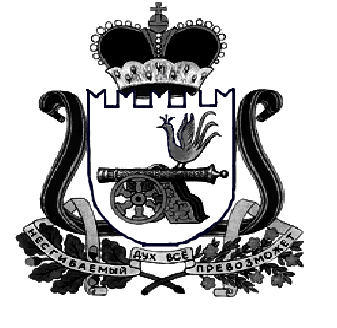 ДЕПАРТАМЕНТ  имущественных   и  земельных   Отношений  Смоленской области . Смоленск, пл. Ленина, д. 1E-mail:  depim@admin-smolensk.ruТел.: (4812) 29-10-41 (4812) 29-27-04Тел./факс: (4812) 32-67-22, (4812) 29-27-21__________________№ ____________________на № ______________от ____________________